MINISTÉRIO DA EDUCAÇÃO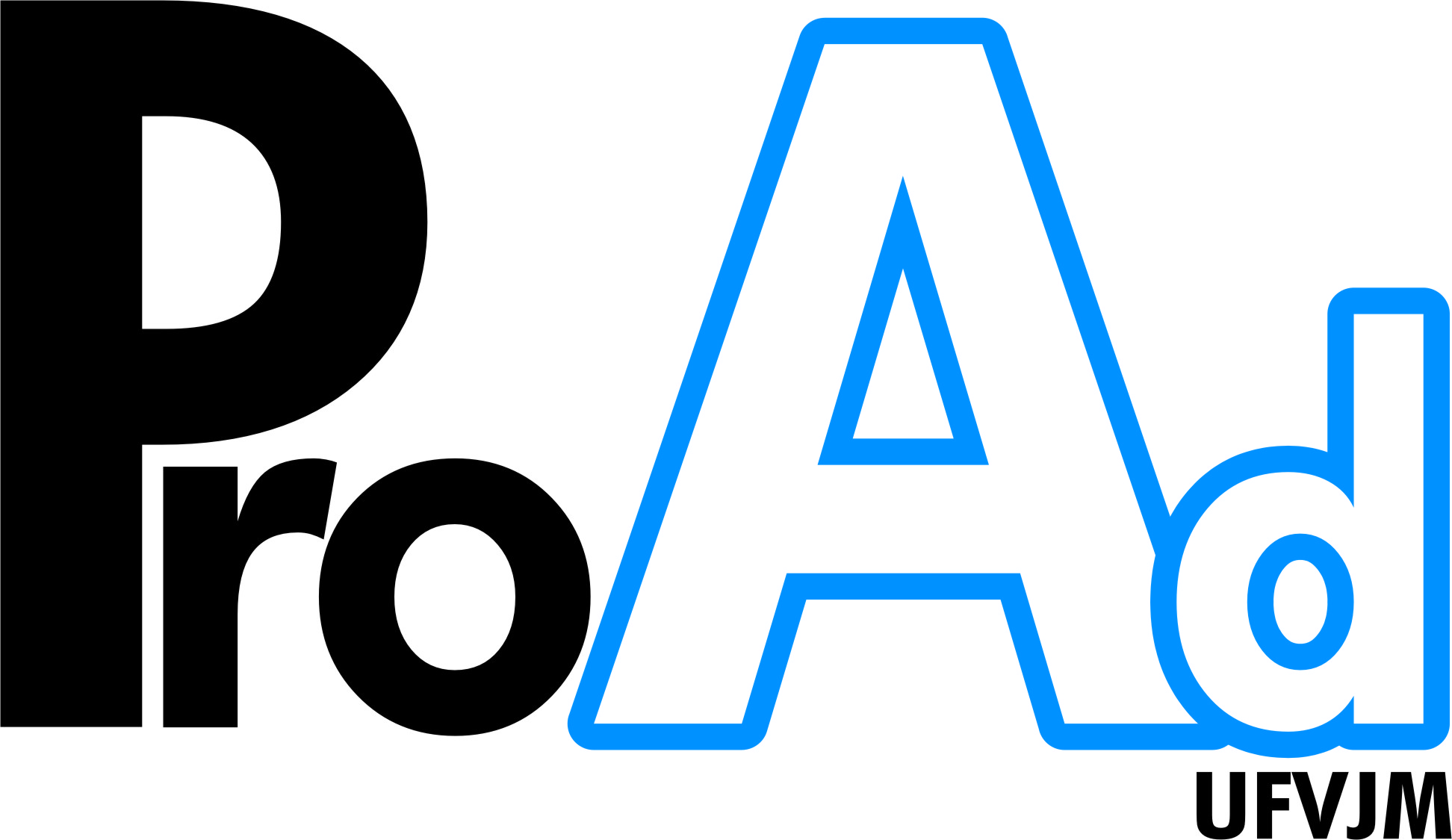 UNIVERSIDADE FEDERAL DOS VALES DOJEQUITINHONHA E MUCURIPRÓ-REITORIA DE ADMINISTRAÇÃO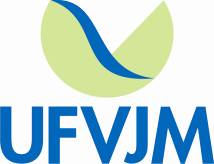 MINISTÉRIO DA EDUCAÇÃOUNIVERSIDADE FEDERAL DOS VALES DOJEQUITINHONHA E MUCURIPRÓ-REITORIA DE ADMINISTRAÇÃOMINISTÉRIO DA EDUCAÇÃOUNIVERSIDADE FEDERAL DOS VALES DOJEQUITINHONHA E MUCURIPRÓ-REITORIA DE ADMINISTRAÇÃOMINISTÉRIO DA EDUCAÇÃOUNIVERSIDADE FEDERAL DOS VALES DOJEQUITINHONHA E MUCURIPRÓ-REITORIA DE ADMINISTRAÇÃOMINISTÉRIO DA EDUCAÇÃOUNIVERSIDADE FEDERAL DOS VALES DOJEQUITINHONHA E MUCURIPRÓ-REITORIA DE ADMINISTRAÇÃOPROCEDIMENTO OPERACIONAL PADRÃOPROCEDIMENTO OPERACIONAL PADRÃOPOPPOPNº 2.3.1Ministério da EducaçãoUniversidade Federal dos Vales do Jequitinhonha e Mucuri – UFVJMPró-Reitoria de Administração – PROAdDiretoria de Administração        Divisão de ProtocoloMinistério da EducaçãoUniversidade Federal dos Vales do Jequitinhonha e Mucuri – UFVJMPró-Reitoria de Administração – PROAdDiretoria de Administração        Divisão de ProtocoloVersão NºVersão Nº2.3.1Ministério da EducaçãoUniversidade Federal dos Vales do Jequitinhonha e Mucuri – UFVJMPró-Reitoria de Administração – PROAdDiretoria de Administração        Divisão de ProtocoloMinistério da EducaçãoUniversidade Federal dos Vales do Jequitinhonha e Mucuri – UFVJMPró-Reitoria de Administração – PROAdDiretoria de Administração        Divisão de ProtocoloData de AprovaçãoData de Aprovação05/09/2018Ministério da EducaçãoUniversidade Federal dos Vales do Jequitinhonha e Mucuri – UFVJMPró-Reitoria de Administração – PROAdDiretoria de Administração        Divisão de ProtocoloMinistério da EducaçãoUniversidade Federal dos Vales do Jequitinhonha e Mucuri – UFVJMPró-Reitoria de Administração – PROAdDiretoria de Administração        Divisão de ProtocoloData de PublicaçãoData de PublicaçãoMinistério da EducaçãoUniversidade Federal dos Vales do Jequitinhonha e Mucuri – UFVJMPró-Reitoria de Administração – PROAdDiretoria de Administração        Divisão de ProtocoloMinistério da EducaçãoUniversidade Federal dos Vales do Jequitinhonha e Mucuri – UFVJMPró-Reitoria de Administração – PROAdDiretoria de Administração        Divisão de ProtocoloData da última revisãoData da última revisãoElaborador porTamires Aylana de Medeiros SantosTamires Aylana de Medeiros SantosData da elaboração03/02/2017GestorCinthia Pereira BernardinoCinthia Pereira BernardinoCinthia Pereira BernardinoCinthia Pereira BernardinoTítulo ENVIO DE JORNAIS PARA CORREIOSENVIO DE JORNAIS PARA CORREIOSENVIO DE JORNAIS PARA CORREIOSENVIO DE JORNAIS PARA CORREIOSDescriçãoO envio de Jornais para o correio é um processo que passa pela Divisão de Protocolo, logo, existe a necessidade desta de gerenciar melhor a maneira como este envio é realizado.ObjetivosEstabelecer uma organização para o envio dos Jornais aos correios.Público AlvoUFVJM.Pré-requisitos -ResponsáveisCinthia Pereira Bernardino – Divisão de Protocolo/Arquivo Geral.AtividadesLista de contatos para realização da açãoDefinições / LegendaDicom – Diretoria de Comunicação Social Fluxograma do processo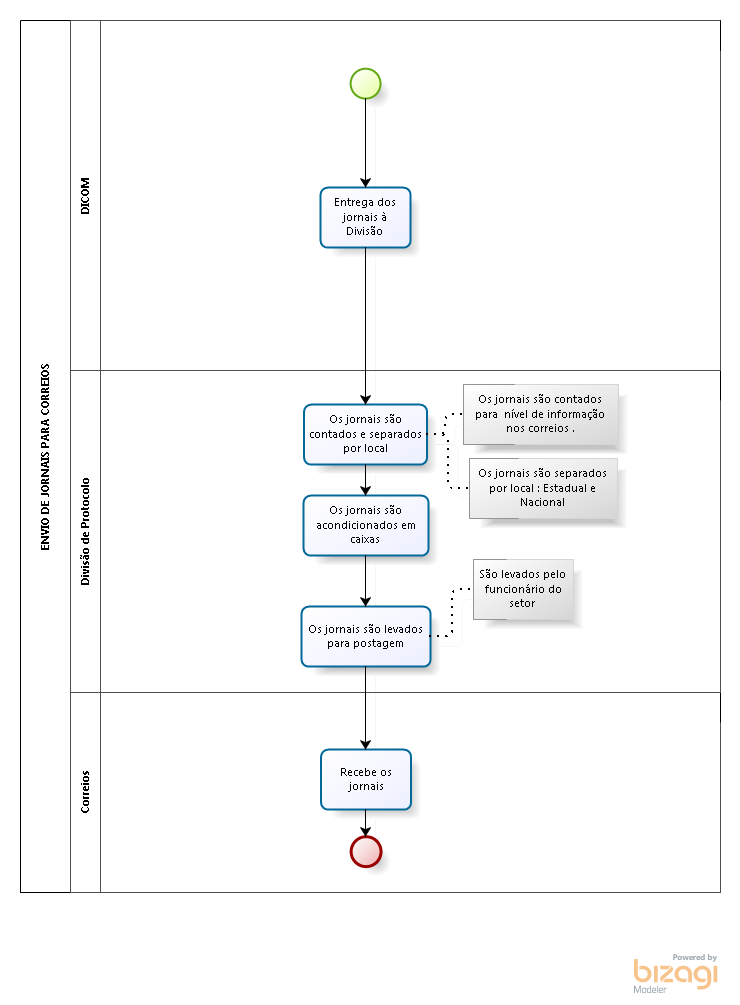 Elaboração, aprovação, publicação, revisãoHistórico de revisões